LES PASSÉJAÏRES DE VARILHES                    					   FICHE ITINÉRAIREVICDESSOS n° 17"Cette fiche participe à la constitution d'une mémoire des itinéraires proposés par les animateurs du club. Eux seuls y ont accès. Ils s'engagent à ne pas la diffuser en dehors du club."Date de la dernière mise à jour : 6 novembre 2018Carte :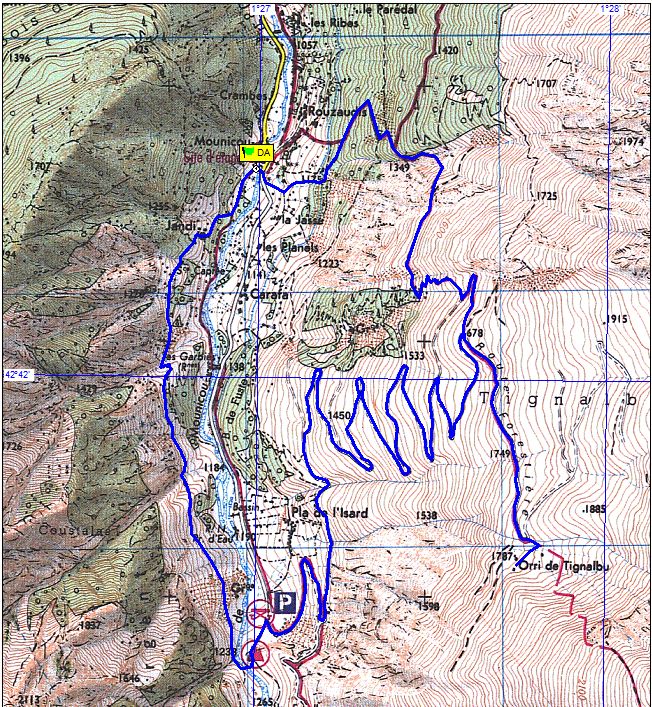 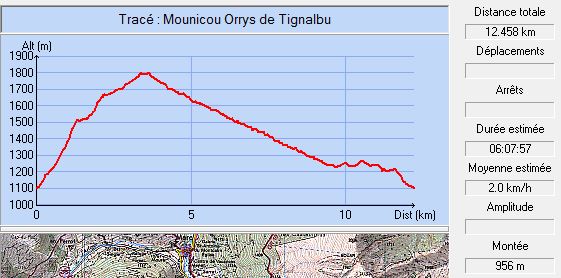 Commune de départ et dénomination de l’itinéraire : Auzat – Hameau de Mounicou – Les orris de Tignalbu en circuit depuis MounicouDate, animateur(trice), nombre de participants (éventuel) :12. 06.2011 – Roger Granget19.06.2013 – Roger Granget11.10.2018 – Raphael Suarez – 13 participants (Photos)L’itinéraire est décrit sur les supports suivants : L’orri de Tignalbu - http://www.photosariege.com/article-l-orri-de-tignalbu-92200322.htmlTrace Openrunner : 8665503Classification, durée du parcours, dénivelé positif, distance, durée :Randonneur – 6h00 – 700 m – 12 km - JournéeBalisage : à compléterParticularité(s) : Site ou point remarquable :Cet orri, situé en soulane sur un large plat à 1787m d'altitude, est des plus importants du Vicdessos. Il est bien conservé. Large vue sur le massif de Bassiès et sur Soulcem.Trace GPS : NonDistance entre la gare de Varilhes et le lieu de départ : 50 kmObservation(s) : Trace : A Mounicou suivre le GR10 en direction d'Arties. Vers 1350m, le quitter pour prendre à droite un sentier qui après une montée en lacets dans la forêt rejoint la piste forestière de Tignalbu. Suivre cette piste plein sud pour atteindre l'orri. Descendre ensuite par la piste forestière jusqu'au Pla de l'Isard. Suivre la route, puis traverser le ruisseau pour revenir par sa rive gauche à Mounicou.